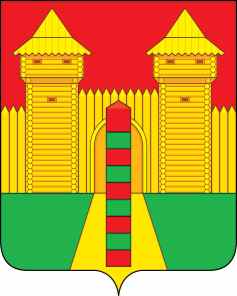 АДМИНИСТРАЦИЯ  МУНИЦИПАЛЬНОГО  ОБРАЗОВАНИЯ «ШУМЯЧСКИЙ   РАЙОН» СМОЛЕНСКОЙ  ОБЛАСТИПОСТАНОВЛЕНИЕот 29.09.2023г. № 446        п. ШумячиВ соответствии с постановлением Администрации муниципального образования «Шумячский район» Смоленской области от 27.09.2023г. № 441 «О создании комиссии по проведению обследования участка улично-дорожной сети Шумячского городского поселения по ул. Мюдовская Шумячского городского поселения» Администрация муниципального образования «Шумячский район»                    Смоленской областиП О С Т А Н О В Л Я Е Т:1. Утвердить прилагаемый акт по обследованию участка улично-дорожной сети Шумячского городского поселения по ул. Мюдовская (Приложение 1).									Об утверждении акта по обследованию участка улично-дорожной сети Шумячского городского поселения по                           ул. Мюдовская    И.п. Главы муниципального образования    «Шумячский район» Смоленской области       Г.А.Варсанова